	Ginebra, 28 de junio de 2013Muy Señor mío:1	Nos referimos a la Circular TSB 29 de 12 de junio de 2013 y le rogamos que tome nota de que debido a circunstancias imprevistas se han cambiado los siguientes eventos cuya celebración estaba prevista en São Paulo (Brasil):•	Segunda reunión del "Grupo Temático sobre Ciudades sostenibles e inteligentes" 
(31 de julio de 2013).•	Taller sobre "Universidades, normas de TIC verdes y América Latina" 
(1 de agosto de 2013).2	Sin embargo, el taller sobre "Ciudades sostenibles e inteligentes en América Latina", amablemente organizado por Telefónica, tendrá lugar el 30 de julio de 2013 como estaba previsto en la Oficina Telefônica Vivo Brasil, Teatro Vivo, Av. Dr. Chucri Zaidan, 860-04583-110, Morumbi, São Paulo, Brasil. Lamentamos los inconvenientes que estas cancelaciones hayan podido causarle.Atentamente,



Malcolm Johnson
Director de la Oficina de Normalización
de las TelecomunicacionesOficina de Normalización
de las Telecomunicaciones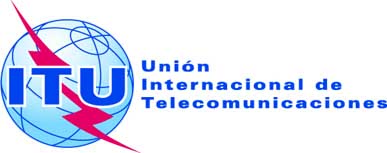 Ref.:Tel.:
Fax:Corrigéndum 1 a la
Circular TSB 29TSB Workshops/A.N.+41 22 730 6301
+41 22 730 5853Corrigéndum 1 a la
Circular TSB 29TSB Workshops/A.N.+41 22 730 6301
+41 22 730 5853-	A las Administraciones de los Estados Miembros de la Unión;-	A los Miembros del Sector UIT-T;-	A los Asociados del UIT-T;-	A las Instituciones Académicas del UIT-T;-	A las Administraciones de los Estados Miembros de la Unión;-	A los Miembros del Sector UIT-T;-	A los Asociados del UIT-T;-	A las Instituciones Académicas del UIT-T;Correo-e:tsbworkshops@itu.int tsbworkshops@itu.int Copia:-	A los Presidentes y Vicepresidentes de las Comisiones de Estudio del UIT-T;-	Al Director de la Oficina de Desarrollo de las Telecomunicaciones;-	Al Director de la Oficina de Radiocomunicaciones;-	Al Director de la Oficina Regional de la UIT para las Américas, Brasilia;-	Al Jefe de la Oficina de Zona de la UIT en Santiago, Chile;-	A la Misión Permanente de Brasil en SuizaCopia:-	A los Presidentes y Vicepresidentes de las Comisiones de Estudio del UIT-T;-	Al Director de la Oficina de Desarrollo de las Telecomunicaciones;-	Al Director de la Oficina de Radiocomunicaciones;-	Al Director de la Oficina Regional de la UIT para las Américas, Brasilia;-	Al Jefe de la Oficina de Zona de la UIT en Santiago, Chile;-	A la Misión Permanente de Brasil en SuizaAsunto:Asunto:Asunto:Taller de la UIT sobre "Ciudades sostenibles e inteligentes en América Latina" (São Paulo (Brasil), 30 de julio de 2013); yTaller de la UIT sobre "Universidades, normas de TIC verdes y América Latina" (São Paulo (Brasil), 1 de agosto de 2013)Taller de la UIT sobre "Ciudades sostenibles e inteligentes en América Latina" (São Paulo (Brasil), 30 de julio de 2013); yTaller de la UIT sobre "Universidades, normas de TIC verdes y América Latina" (São Paulo (Brasil), 1 de agosto de 2013)